Brief voor de begeleiders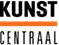 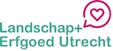 Project BuitenplaatsenBezoek Landgoed EyckensteinAan de ouder/verzorger van: . . . . . . . . . . . . . . . . . . .Wat fijn dat u zich heeft opgegeven als begeleider voor het project Buitenplaatsen, met een bezoek aan Landgoed Eyckenstein. Hieronder vindt u alle informatie die u nodig heeft om het bezoek tot een succes te maken.Het projectIn het project Buitenplaatsen leren de kinderen van alles over het fenomeen buitenplaatsen in de 17de en 18de eeuw: Wat is een buitenplaats? Waarom en wanneer ontstonden ze? Wie bouwden ze? Wat is er bijzonder aan? De kinderen ontdekken zowel tijdens de voorbereidende lessen als tijdens het bezoek over (de geschiedenis van de)  buitenplaatsen en de bijbehorende grote parktuinen. Zo ervaren ze hoe rijk hun verleden is en dat deze buitenplaatsen vol verhalen zitten. Een plek die vandaag de dag nog altijd de moeite waard is om te laten zien. Wat wordt er van u verwacht tijdens het bezoek?De klas wordt ontvangen door acteurs Rosalie Welten en Rick Schellinkhout, die historische figuren spelen, behorend bij Eyckenstein. Tijdens een rondwandeling door het park vertellen zij op een speelse manier over hoe het vroeger was en laten de leerlingen enkele opdrachten doen.Van u wordt gevraagd zelf ook een actieve (luister)houding aan te nemen, dat werkt stimulerend naar de leerlingen. Het is hinderlijk als ouders achteraan kletsen of bellen. Door de leerkracht in te vullen:Wat: Begeleiding bezoek Landgoed EyckensteinWaarheen: Landgoed Eyckenstein, Dorpsweg  193, 3738  CD  Maartensdijk (gem.  De  Bilt)Wanneer: Tijd:	Waar verzamelen:	Parkeren fiets/auto: Bij de schuur kunnen de fietsen in het fietsenrek geplaatst worden. Zorg ervoor dat de fietsen netjes geparkeerd worden. Auto’s parkeren buiten landgoed, tegenover de ingang aan de zijkant van deze weg.			

Verder: